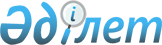 О внесении дополнения в постановление акимата от 11 января 2012 года № 43 "Об определении целевых групп населения на 2012 год"
					
			Утративший силу
			
			
		
					Постановление акимата Карабалыкского района Костанайской области от 25 апреля 2012 года № 186. Зарегистрировано Управлением юстиции Карабалыкского района Костанайской области 14 мая 2012 года № 9-12-187. Утратило силу в связи с истечением срока применения - (письмо руководителя аппарата акима Карабалыкского района Костанайской области от 2 мая 2013 года № 05-10/468)

      Сноска. Утратило силу в связи с истечением срока применения - (письмо руководителя аппарата акима Карабалыкского района Костанайской области от 02.05.2013 № 05-10/468).      В соответствии с пунктом 2 статьи 5, подпунктом 2) статьи 7 Закона Республики Казахстан от 23 января 2001 года "О занятости населения", статьей 31 Закона Республики Казахстан от 23 января 2001 года "О местном государственном управлении и самоуправлении в Республике  Казахстан", акимат Карабалыкского района ПОСТАНОВЛЯЕТ:



      1. Внести в постановление акимата "Об определении целевых групп населения на 2012 год" от 11 января 2012 года № 43 (зарегистрировано в Реестре государственной регистрации нормативных правовых актов за № 9-12-174, опубликовано 20 января 2012 года в районной газете "Айна") следующее дополнение:



      приложение к вышеуказанному постановлению дополнить пунктом 17, следующего содержания:

      "17. Лица, состоящие на учете службы пробации уголовно-исполнительной инспекции.".



      2. Контроль за исполнением настоящего постановления возложить на заместителя акима района Исенбаева М.А.



      3. Настоящее постановление вводится в действие по истечении десяти календарных дней после дня его первого официального опубликования.      Аким района                                Ф. Филиппов
					© 2012. РГП на ПХВ «Институт законодательства и правовой информации Республики Казахстан» Министерства юстиции Республики Казахстан
				